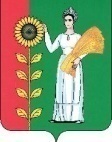 СОВЕТ  ДЕПУТАТОВСЕЛЬСКОГО  ПОСЕЛЕНИЯ  БОГОРОДИЦКИЙ  СЕЛЬСОВЕТ Добринского  муниципального  района Липецкой областиРоссийской Федерации65-сессия  V созываРЕШЕНИЕ24.04.2019 г.			ж.-д. ст. Плавица				№ 178 – рсОтчет участкового уполномоченного ОМВД России по Добринскому району « О состоянии преступности на территории сельского поселения Богородицкий сельсовет за 2018 год»Заслушав и обсудив информацию  участкового уполномоченного ОМВД России по Добринскому району « О состоянии преступности на территории сельского поселения Богородицкий сельсовет за 2018 год», Совет депутатов сельского поселения Богородицкий сельсовет отмечает,  что в истекшем году основные усилия участковыми уполномоченными  ОМВД России по Добринскому району были направлены на выполнение задач, поставленных перед органами внутренних дел Федеральным законом РФ от 07.02.2011г. №3-ФЗ «О полиции» и другими нормативными документами МВД-УМВД, решениями органов местного самоуправления.Уполномоченными участковыми полиции предприняты ряд организационных и практических мер по дальнейшему совершенствованию системы контроля за соблюдением учетно-регистрационной и исполнительской дисциплины, искоренению практики укрытия преступлений от регистрации и учета, нарушений законности при раскрытии и расследовании преступлений.На основании вышеизложенного, в целях  повышения  эффективности  работы  по профилактике, пресечению административных правонарушений, совершенствованию организации охраны общественного порядка и учитывая  решение постоянной комиссии по правовым вопросам , местному самоуправлению и работе с депутатами, Совет депутатов  сельского поселения Богородицкий сельсовет  РЕШИЛ: 1.Информацию участкового уполномоченного ОМВД России по Добринскому району « О состоянии преступности на территории сельского поселения Богородицкий сельсовет за 2018 год» принять к сведению.Председатель Совета депутатовсельского поселенияБогородицкий  сельсовет						А.И. Овчинников 